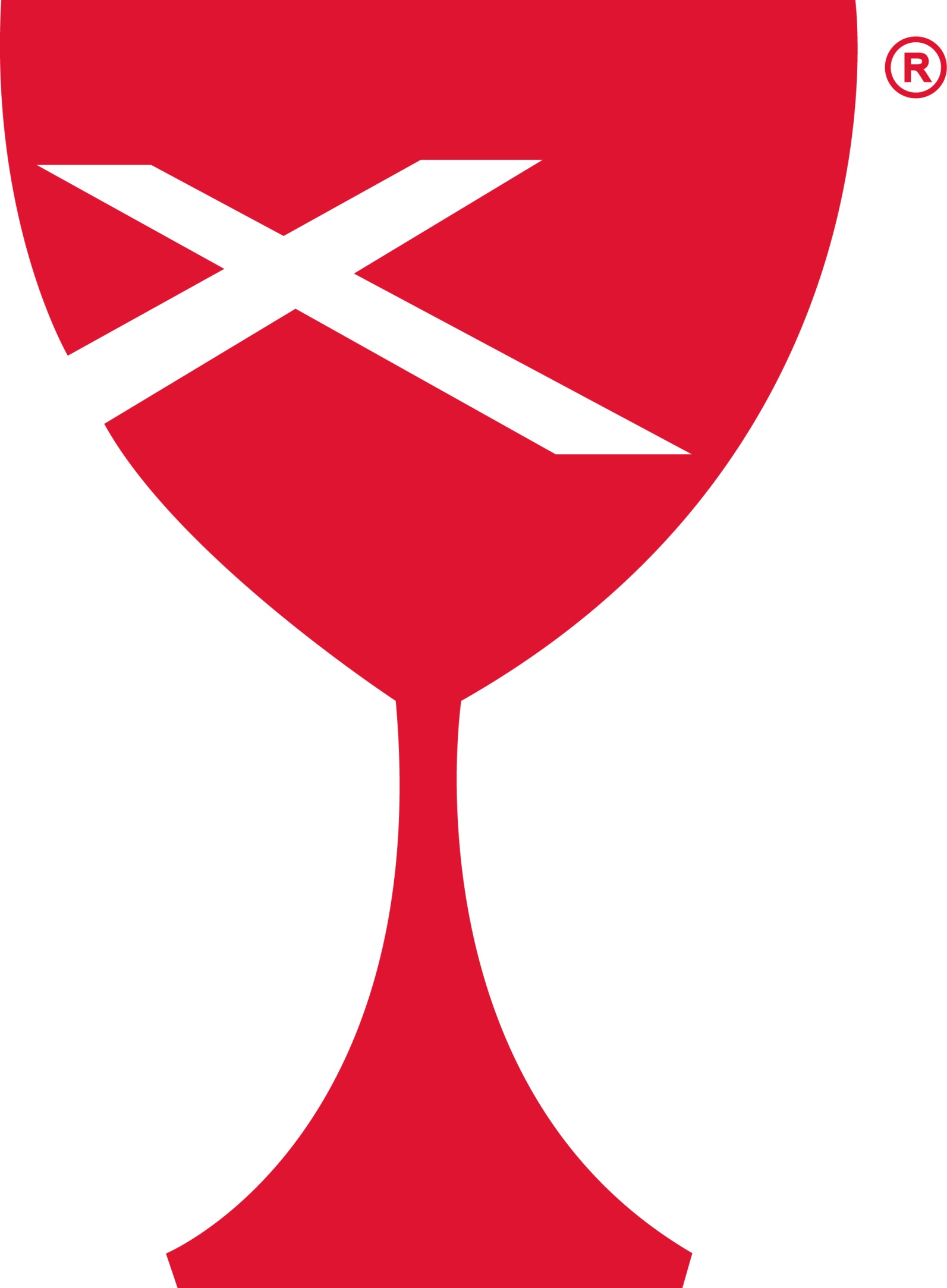 SERVING SCHEDULEFrom the pastor’s desk…A holy man was having a conversation with God one day and said: “I would like to know what heaven and hell are like.” God led the holy man to two doors. He opened one of the doors and the holy man looked in. In the middle of the room was a large round table. In the middle of the table was a large pot of stew, which smelled delicious and made the holy man’s mouth water.The people sitting around the table were thin and sickly. They appeared to be famished. They were holding spoons with very long handles that were strapped to their arms. They were able to easily reach into the pot and take a spoonful, but because the handle was longer than their arms, they could not get the spoons into their mouths.The holy man shuddered at the sight of their misery and suffering. God said: “You have seen hell.”They went to the next room and opened the door. It was exactly the same as the first one. There was the large round table with the large pot of stew, which made the holy man’s mouth water. The people were equipped with the same long-handles spoons attached to their arms, but here the people were well nourished and plump, laughing and talking. The holy man said: “I don’t understand.” “It is simple,” said God, “they require but one skill. You see, they have learned to feed each other, while the greedy think only of themselves.”As we approach Holy Week during this Lenten season and remember the events of the last week of Jesus’ life, going from the jubilation of welcoming Jesus into Jerusalem for the annual celebrations of Passover, to the screams of the crowds condemning Jesus to lashes and crucifixion, let us remember all the ways Jesus not only taught us to feed each other, but also all the ways he fed us. Even on the cross, some of Jesus’ last words were for others. “Father, forgive them for they don’t know what they are doing.” And to one of the criminals hanging there with him, “I assure you that today you will be with me in paradise.” The ways of unconditional, sacrificial love, which Jesus calls us to are not always easy to follow, but in the end bring resurrection and new life from God.Blessings,JacquelinePrayer RequestsCasey Health Care		Heartland				Active Military Ruth Fitch				Vera Ingle				Brandon BlairSimple Blessings			Helen Allen		  		Daniel DaughertyBrenda Whitton								Mitchell MarkwellDinner & A Prayer for Women 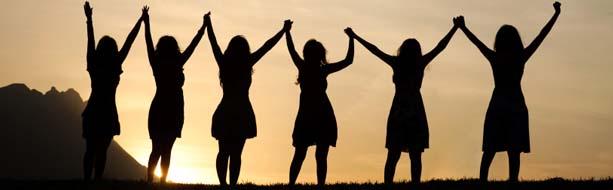 April 10, 6:30-8:30 pm all women are invited to Eleanor Markwell’s home for Dinner & A Prayer: 513 E Main St.This will be a time for informal fellowship around the table(s), devotion and prayer. All women are welcome – bring a friend. To make sure that there will be enough food, please look for the sign-up sheet in the Gathering Room and let us know you are planning to be there.Living LightlyDuring this season of Lent you are invited to practice the purging of items out of your household. Every day during Lent pick one item you no longer need or want, but is still useful, and collect them in a box (or boxes). As the load in your home gets lighter, fill the space you have physically created with spiritual renewal. Take time to pray, walk, color, meditate, volunteer, etc. Then the week after Easter, April 22-26, bring your box(es) of items to the church, where we will get them set up to give away during our Sharing of Our Treasures Saturday April 27, 8:00-11:00 am.Thrive! Becoming a People of Creative ActionSaturday, May 4, 10:00 am - 4:00 pm, First Christian Church in BloomingtonRuth Fletcher, a well-known Disciple minister will be with us to talk about helping congregations live and serve in their communities.	Are you a leader or a member of a church who is concerned with the shrinking numbers of your congregation? Are you interested in solutions to help your congregation prosper through a shift? If you have answered “yes”, then the Thrive! workshop is for you. We are working to revitalize the life of our congregations by reaching out into our communities where God is already at work. Come hear stories of congregations like yours that have become faithful and effective in their communities. Gain the spiritual foundation for this journey that will transform your congregation and the world we live in.	This event is open to everyone – clergy, lay people – everyone. And lunch is included. Cost is $15.00 per person. Look for the Sign-up sheet in the Gathering Room, so we can sign-up our church on time before April 29.Work at Camp Walter ScottThere are several things going on at Camp Walter Scott to get ready for the summer programming. They are building a playground during the first week of April and need people on Tuesday through Thursday, April 2-4, meals are provided and helpers can stay at the camp. Then they are taking down 2 of the Hogan structures on April 6, and there is a general workday on April 13. Look for the sign-up sheet in the Gathering Room to sign up where you want to help out. Work on all those days will start at 9:00 am.Chicken Noodle FundraiserApril 7 after worship we will have a Chicken Noodle Fundraiser that is open to the community. The proceeds of this fundraiser will go to help out with the large maintenance items the church is facing in the near future of the replacement of the furnaces and the light fixtures.GraduationIt is still a little while out, but we will be celebrating those who graduate this year on May 19. If there is anyone in your family anywhere, who is graduating, we invite to share a picture of the graduate with some information about what they achieved and where they graduated. We will have a table in the Gathering Room that Sunday to honor all those in our lives who have made these achievements. You can email (cfcc@caseyfcc.org) the information to the church office for us to print out and bring a framed picture or you can email both and we will print out the picture too.Summer Meals Summer Day Camp ProgramThe Clark County Health Department will conduct their Summer Food Program from our church again this summer. It will start June 3 and end August 2. They will be having it 2 days a week instead of 5 in Casey this year and 3 days a week in Martinsville. In Casey at our church we will have the kids Tuesdays and Thursdays, 10:00 am – 12:00 pm. We will enlist the help of the other churches in town again to share the responsibilities of volunteering and spending time with the children who attend. As we get that schedule organized there will be sign-up sheets for the weeks we are volunteering, so keep an eye out.Holy WeekPalm Sunday	April 14Maundy Thursday	April 18  -	service at 7:00 pmGood Friday		April 19  -	the church will be open with prayer stations 9:00-1:00 & 5:00-7:00Holy Saturday	April 20 Easter Sunday 	April 21  -	6:00 am Sunrise service & breakfast following					9:00 am Sunday school & 10:00 am WorshipCalendarMarch 20		6:30 pm BuncoMarch 23		12:30-2:30 Webinar: Empowering the Laity to Care for PastorsMarch 23 & 24	March Madness Subs fundraiserMarch25		11:00 & 6:30 Lenten StudyMarch 27		7:00 Elders meetingMarch 30		7:00-11:00 Laundry LoveMarch 31		Deacons meeting after church			Early Bird deadline to register for General AssemblyApril 1		11:00 & 6:30 Lenten StudyApril 2-4		9:00 am Playground build @ Camp Walter ScottApril 2		7:00 pm Board meetingApril 6		9:00 am Workday @ Camp Walter ScottApril 7		11:00 am Chicken Noodle Dinner FundraiserApril 8		11:00 & 6:30 Lenten StudyApril 10		6:30-8:30 Dinner & A Prayer @ Eleanor Markwell’s HomeApril 13		9:00 am Workday @ Camp Walter Scott			12:30-2:30 pm Webinar: Empowering the Laity to Care for PastorsApril 15		11:00 & 6:30 Lenten StudyApril 17		6:30 pm BuncoApril 18		Maundy Thursday 7:00 pmApril 19		Good Friday, Prayer Stations 9:00 am-1:00 pm & 5:00-7:00 pmApril 20		Holy SaturdayApril 21		6:00 am Sunrise Service & Breakfast			9:00 am Sunday school10:00 am WorshipApril 22-26		Drop off your collected treasures to share at the churchApril 24		7:00 pm Elders MeetingApril 27		8:00-11:00 am Share Our TreasuresAPRIL 2019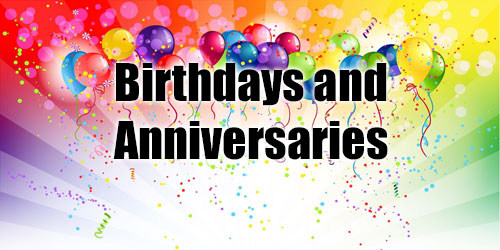 2 – Gene Vidoni				15 – Sharon Rue4 – Kyle Carver				15 – Nick Sherwood5 – Mason Shobe			17 – Tony & Sherri Butcher6 – PK Johnson				18 – Gene Decker7 – Devan Smith			20 – Gage Newlin9 – Mackenzie Shobe			23 – Jerry Nichols11 – John & Lynda Graham	23 – Billy & Tricia Garver12 – Marsha Rue			30 – Nate Gilbert13 – Danny & Shellie Simpson	30 – Jon & Tayelar HayesWeek            4/7/2019Week            4/14/2019Week            4/21/2019Week            4/28/2019Week5/5/2019ELDERSCindy StephenKen WhittonMoe WimbleyRuthie WimbleyDan WinnSharon DurhamKen WhittonDebi SinclairCindy StephenKen WhittonELDERS                   SHUT-INSCindy & KenCindy & KenDEACONSCassie RamseySharon RichardsonConnie RobertsKenny ShobeSteph ShobeShellie SimpsonDevan SmithCheryl StifalJeanne UnzickerJeri BlandBill BrewerBrad HickoxCharles MeekerCassie RamseySharon RichardsonPREP. COMM.Cassie & SharonKenny & StephDevan & CherylJeri & BillCharles & CassieDEACONS               SHUT-INSBrad & CharlesCassie & SharonWORSHIP LEADERKathy HayesSherri ButcherLarry PatchettDebi SinclairJanice RichardsonGREETERDevan & Kora SmithBarb DeckerLinda ColemanRuthie WimbleyConnie RobertsSOUNDDevan SmithBrad HickoxKen WhittonChelsea ClappMichael StephenCHILDREN'S MESSAGEKathy HayesCHALLENGER REFRESHMENTSSherri ButcherLinda ColemanSharon DurhamGrahamsPeggy HickoxSERMONPastor JacquelinePastor JacquelinePastor JacquelinePastor JacquelinePastor JacquelineApril 2019April 2019April 2019April 2019April 2019SunMonTueWedThuFriSat19:00 am MML11:00 am or 6:30 pmBible Study29:00 am Playground build at Camp Walter Scott39:00 am Playground build at Camp Walter Scott7:00 pm Board Meeting49:00 am Playground build at Camp Walter Scott569:00 am Workday @ Camp Walter Scott711:30-1:00 pm Chicken & Noodle Dinner Fund Raiser89:00 am MML11:00 am or 6:30 pmBible Study9 10:00 am Worship Team106:30 pm Dinner & A Prayer @ Eleanor Markwell’s Home111213 9:00 am Workday @ Camp Walter Scott14 Palm Sunday15 9:00 am MML11:00 am or 6:30 pm Lent Study16Newsletter17 6:30 pm Bunko18 Maundy Thursday Service7:00 pm19GOOD FRIDAYOffice ClosedPrayer Stations9:00-1:00 &5:00-7:00 pm20HOLY SATURDAY21  EASTER 6:00 am Sunrise ServiceFollowed by breakfastS.S. 9:00 amWorship 10:00 am229:00 am MML23 24 7:00 pm Elders Meeting25 26 27 8:00-11:00 am“Sharing of Our Treasures”Free Garage SaleRegional Gathering28 299:00 am MML30MML – Monday Morning LadiesFH – Fellowship HallSunday School 9:00 am, Worship 10:00 amMML – Monday Morning LadiesFH – Fellowship HallSunday School 9:00 am, Worship 10:00 amMML – Monday Morning LadiesFH – Fellowship HallSunday School 9:00 am, Worship 10:00 amMML – Monday Morning LadiesFH – Fellowship HallSunday School 9:00 am, Worship 10:00 amMML – Monday Morning LadiesFH – Fellowship HallSunday School 9:00 am, Worship 10:00 am